           VISITA CULTURAL Ribeira Sacra. Concello de Pantón                             Sábado, 8 de febreiro de 20208:45 h. Saída de Castroverde.9:00h. Gasolineira do Carqueixo10:00 h. Ferreira de Pantón.Visitas a: Etnoloxía da cultura ribeirá e Románico Rural10:00h Chegada a Ferreira. 10:30h Visita ao Mosteiro San Salvador de Ferreira de Pantón. ‘As Bernardas'.Visita Guiada a Santo Estevo de Atán. Románico rural s. XI-XII14:00 h. Xantar:Visita a San Miguel de Eiré. Vista panorámica do Cabo do Mundo. Establecemento tradicional. 18:30h Saída Lugo. Confirmar asistencia antes do día 1 de febreiro.Custo total: Xantar +visitas +autobús = Arredor de 25 € (socios), non socios (35 €)SaúdosManolo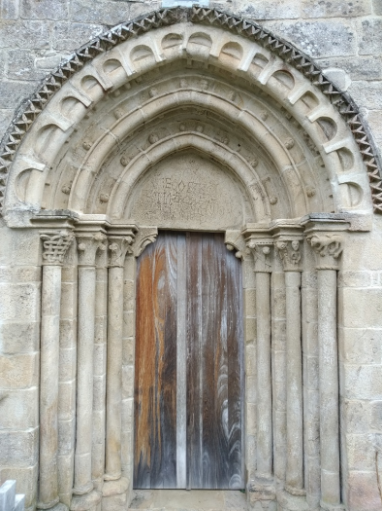 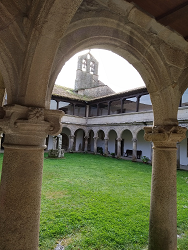 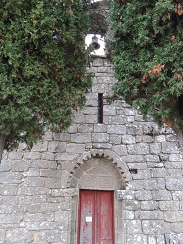 Asociación Amigos do Patrimonio de Castroverde –CIF 27.329.226; Nº Insc. 8993R/ Travesía de Montecubeiro, 38 -27120 CASTROVERDE – Lugo Telf. 659 52 39 60WWW.amigosdopatrimoniodecastroverde.gal/https://www.facebook.com/amigospatrimoniocastroverde/Enderezos electrónico:   amigospatrimoniodecastroverde@gmail.com